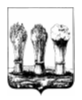 Управление транспорта и связи города Пензы            __________________________________________________________________________________________________________________________________________________________________________________________________________________АДМИНИСТРАЦИЯ ГОРОДА ПЕНЗЫП Р И К А З     от «12» июля 2016 года № 68О внесении изменений в схему движения муниципального маршрута регулярных перевозок г.Пензы № 10В соответствии с Положением по организации транспортного обслуживания населения автомобильным транспортом и городским наземным электрическим транспортом на муниципальных маршрутах регулярных перевозок города Пензы, утвержденным постановлением администрации города Пензы от 31.12.2015 №2308,ПРИКАЗЫВАЮ:1.Изменить схему движения муниципального маршрута регулярных перевозок г.Пензы № 10 «База О Рэхт – ул. Карпинского (Ново-западное кладбище)», направив движение по следующей схеме:«ТК «Сантрек» - База О Рэхт – Метеостанция – НПП «МедИнж» - Гидрострой – ул. Терешковой – ул. Сухумская - ул. Петровская – Районный дом культуры – Дом быта – Терновский мост – ул. Токарная - Межшкольный учебный комбинат – ОАО «Электромеханника» – ул. Чкалова – Библиотека им. Лермонтова – Детская библиотека – к/т Октябрь – пл. Ленина  - (ТТС) - Центральный Рынок – ул. Володарского – Сбербанк – ул. Кулакова – ул. Шевченко – ул. Пугачева – Рембыттехника – ул. 8 Марта – ул. Карпинского (Ново-Западное кладбище)».2. Внести в приложение к приказу начальника Управления транспорта и связи города Пензы от 28.12.2015 г. № 96 «Об утверждении Реестра муниципальных маршрутов регулярных перевозок города Пензы» (далее по тексту - Приложение) следующие изменения:2.1. Содержание столбца 4 строки 21 изложить в следующей редакции:«ТК «Сантрек» - База О Рэхт – Метеостанция – НПП «МедИнж» - Гидрострой – ул. Терешковой – ул. Сухумская - ул. Петровская – Районный дом культуры – Дом быта – Терновский мост – ул. Токарная - Межшкольный учебный комбинат – ОАО «Электромеханника» – ул. Чкалова – Библиотека им. Лермонтова – Детская библиотека – к/т Октябрь – пл. Ленина  - (ТТС) - Центральный Рынок – ул. Володарского – Сбербанк – ул. Кулакова – ул. Шевченко – ул. Пугачева – Рембыттехника – ул. 8 Марта – ул. Карпинского (Ново-Западное кладбище)»;2.2. Содержание столбца 6 строки 21 изложить в следующей редакции:«16,9».3.Главному специалисту Управления транспорта и связи города Пензы Садовову А.С.:3.1.Внести соответствующие сведения о маршруте № 10 в Реестр муниципальных маршрутов регулярных перевозок города Пензы;3.2.Опубликовать настоящий приказ на официальном сайте администрации города Пензы в разделе «Транспорт и связь» в информационно-телекоммуникационной сети Интернет.4. Настоящий приказ вступает в силу со дня включения измененных сведений о маршруте № 10 в Реестр муниципальных маршрутов регулярных перевозок города Пензы.5. Контроль за выполнением настоящего приказа возложить на заместителя начальника Управления транспорта и связи города Пензы.И.о. начальника Управления					      М.А. Иванкин